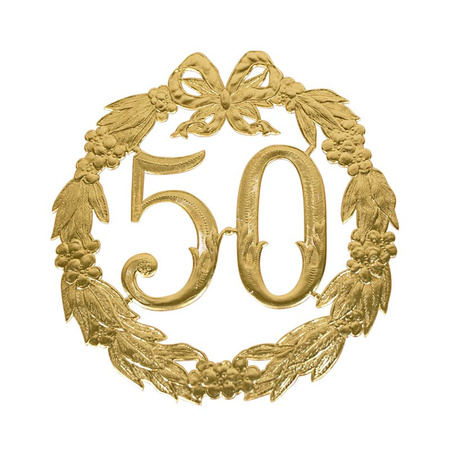 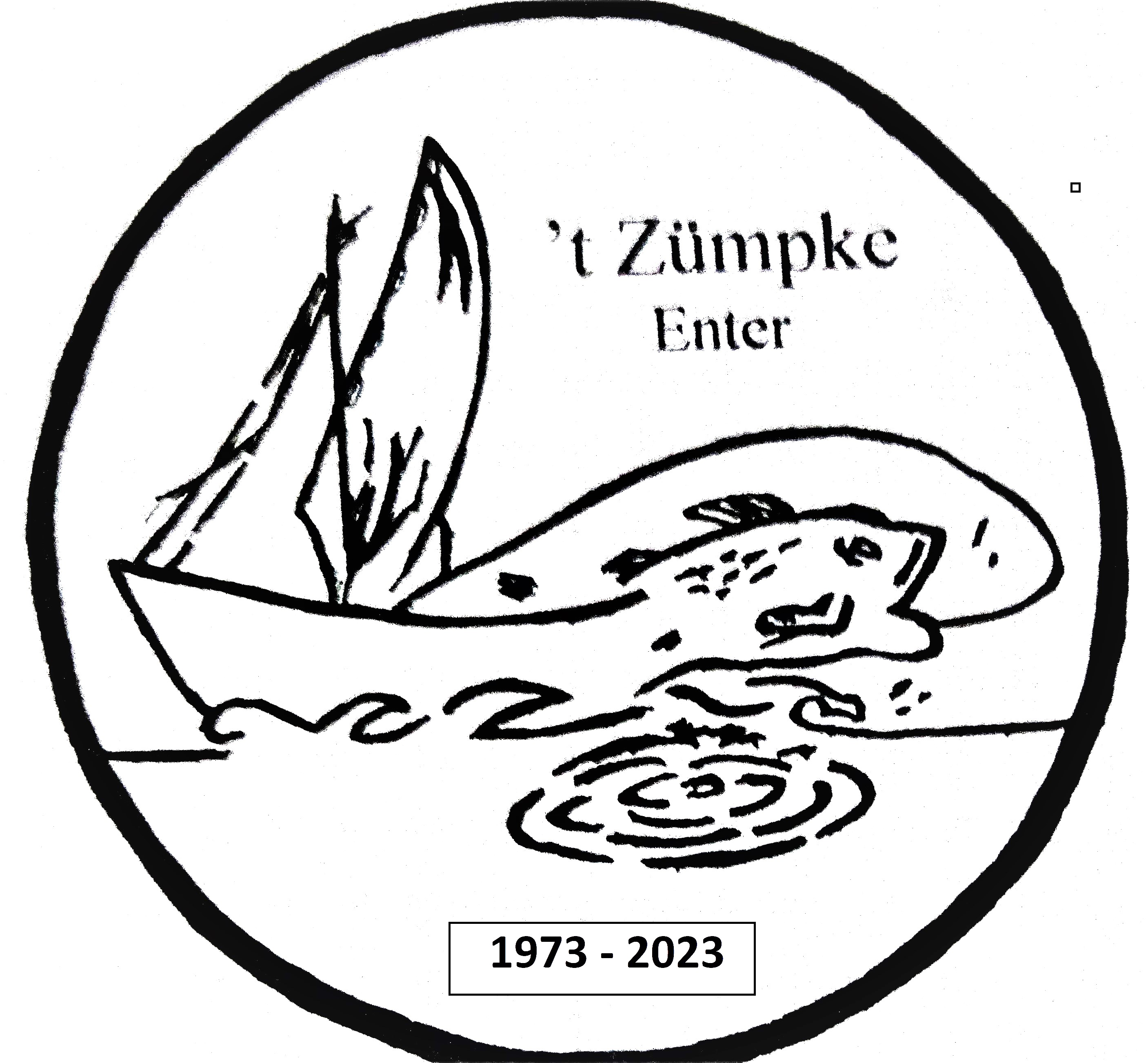 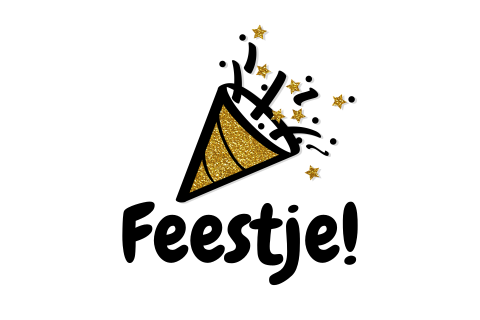 Aan de leden van H.S.V. " 't Zümpke"  te Enter.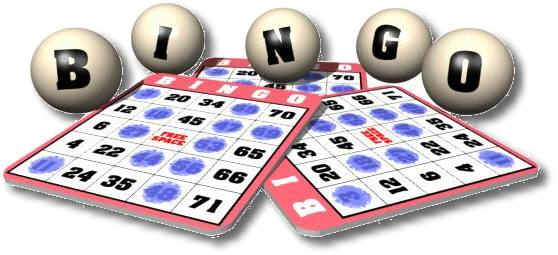 We hebben deze avond gepland op 25 november. Aanvang 20.00 uur bij het Rheins.De avond zal er grotendeels uitzien zoals u gewend bent. De prijzen van de wedstrijden zullen uitgereikt worden en we zullen zoals gewoonlijk een aantal rondjes bingo gaan spelen en een verloting houden waarbij zoals altijd leuke vleesprijzen te winnen zijn. Er is weer een heel varken  te verdelen in de vorm van 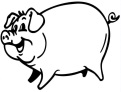 mooie vleesschotels. Daarnaast zal er natuurlijk ook aandacht worden besteed aan ons jubileum.U mag deze avond niet missen !!De koffie is bruin rond de klok van achten.Voor de inwendige mens zal deze avond goed gezorgd worden.Hint:  Eet niet te veel bij het avondeten !!! De consumpties zijn, op 4 per persoon na, voor eigen rekening.Waar de avond om draait is natuurlijk een stukje gezelligheid.Uw partner is zoals gewoonlijk ook van harte welkom.Omdat we moeten weten op hoeveel personen we kunnen rekenen dient u zichvooraf op te geven door vóór 15 november a.s. een mailtje te sturen naar: janjansenjh@gmail.com  met opgave van naam en aantal personen.Wij wensen u alvast een heel gezellige avond toe en hopen op een goede opkomst.            Het bestuur	